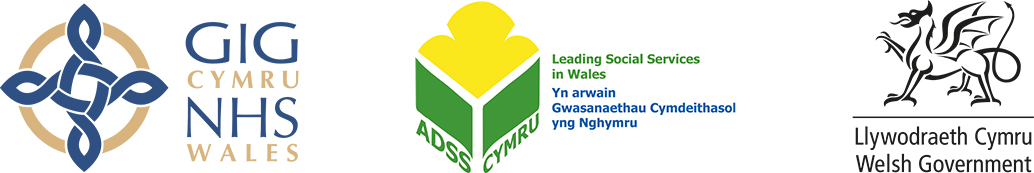 DEPRIVATION OF LIBERTY SAFEGUARDS FORM 6STANDARD AUTHORISATION NOT GRANTEDDEPRIVATION OF LIBERTY SAFEGUARDS FORM 6STANDARD AUTHORISATION NOT GRANTEDDEPRIVATION OF LIBERTY SAFEGUARDS FORM 6STANDARD AUTHORISATION NOT GRANTEDDEPRIVATION OF LIBERTY SAFEGUARDS FORM 6STANDARD AUTHORISATION NOT GRANTEDDEPRIVATION OF LIBERTY SAFEGUARDS FORM 6STANDARD AUTHORISATION NOT GRANTEDDEPRIVATION OF LIBERTY SAFEGUARDS FORM 6STANDARD AUTHORISATION NOT GRANTEDFull name of person being deprived of libertySexSexDate of Birth (or estimated age if unknown)Person to contact and details of the Supervisory Body:Person to contact and details of the Supervisory Body:Person to contact and details of the Supervisory Body:Person to contact and details of the Supervisory Body:Person to contact and details of the Supervisory Body:Person to contact and details of the Supervisory Body:NameAddress (including ward if appropriate)TelephoneEmailUsual address of the person liable to be deprived of liberty, (if different to above)Telephone NumberName and address of the Managing Authority where this form is being sentDetails of Care Co-ordinator/Care ManagerCommunication Needs and any relevant medical historyTHE SUPERVISORY BODY’S DECISIONTHE SUPERVISORY BODY’S DECISIONTHE SUPERVISORY BODY’S DECISIONTHE SUPERVISORY BODY’S DECISIONTHE SUPERVISORY BODY’S DECISIONTHE SUPERVISORY BODY’S DECISIONThe relevant Managing Authority made a request for a Standard Authorisation which was received on:					Date:				Time:The Supervisory Body is prohibited from giving a Standard Authorisation in relation to that request.This is because the person was assessed as not meeting the following qualifying requirement(s) for being deprived of liberty under the Mental Capacity Act 2005:Note: When a person fails one requirement, a standard authorisation may not be given and all other on-going assessments must stop.The following requirements are not met:The relevant Managing Authority made a request for a Standard Authorisation which was received on:					Date:				Time:The Supervisory Body is prohibited from giving a Standard Authorisation in relation to that request.This is because the person was assessed as not meeting the following qualifying requirement(s) for being deprived of liberty under the Mental Capacity Act 2005:Note: When a person fails one requirement, a standard authorisation may not be given and all other on-going assessments must stop.The following requirements are not met:The relevant Managing Authority made a request for a Standard Authorisation which was received on:					Date:				Time:The Supervisory Body is prohibited from giving a Standard Authorisation in relation to that request.This is because the person was assessed as not meeting the following qualifying requirement(s) for being deprived of liberty under the Mental Capacity Act 2005:Note: When a person fails one requirement, a standard authorisation may not be given and all other on-going assessments must stop.The following requirements are not met:The relevant Managing Authority made a request for a Standard Authorisation which was received on:					Date:				Time:The Supervisory Body is prohibited from giving a Standard Authorisation in relation to that request.This is because the person was assessed as not meeting the following qualifying requirement(s) for being deprived of liberty under the Mental Capacity Act 2005:Note: When a person fails one requirement, a standard authorisation may not be given and all other on-going assessments must stop.The following requirements are not met:The relevant Managing Authority made a request for a Standard Authorisation which was received on:					Date:				Time:The Supervisory Body is prohibited from giving a Standard Authorisation in relation to that request.This is because the person was assessed as not meeting the following qualifying requirement(s) for being deprived of liberty under the Mental Capacity Act 2005:Note: When a person fails one requirement, a standard authorisation may not be given and all other on-going assessments must stop.The following requirements are not met:The relevant Managing Authority made a request for a Standard Authorisation which was received on:					Date:				Time:The Supervisory Body is prohibited from giving a Standard Authorisation in relation to that request.This is because the person was assessed as not meeting the following qualifying requirement(s) for being deprived of liberty under the Mental Capacity Act 2005:Note: When a person fails one requirement, a standard authorisation may not be given and all other on-going assessments must stop.The following requirements are not met:REQUIREMENTREQUIREMENTNOT METREQUIREMENTREQUIREMENTNOT METAge requirementAge requirementNo Refusals requirementNo Refusals requirementMental Health requirementMental Health requirementEligibility requirementEligibility requirementMental Capacity requirementMental Capacity requirementBest Interests requirementBest Interests requirementNot assessed (State reasons for not assessing in box i.e. deceased, moved, discharged):Not assessed (State reasons for not assessing in box i.e. deceased, moved, discharged):Not assessed (State reasons for not assessing in box i.e. deceased, moved, discharged):Not assessed (State reasons for not assessing in box i.e. deceased, moved, discharged):Not assessed (State reasons for not assessing in box i.e. deceased, moved, discharged):Not assessed (State reasons for not assessing in box i.e. deceased, moved, discharged):EVIDENCE OF SUPERVISORY BODY SCRUTINYEVIDENCE OF SUPERVISORY BODY SCRUTINYEVIDENCE OF SUPERVISORY BODY SCRUTINYEVIDENCE OF SUPERVISORY BODY SCRUTINYEVIDENCE OF SUPERVISORY BODY SCRUTINYThe authoriser should indicate why they concur with the conclusions of the Assessors’ reports and demonstrate overall scrutiny of the process:The authoriser should indicate why they concur with the conclusions of the Assessors’ reports and demonstrate overall scrutiny of the process:The authoriser should indicate why they concur with the conclusions of the Assessors’ reports and demonstrate overall scrutiny of the process:The authoriser should indicate why they concur with the conclusions of the Assessors’ reports and demonstrate overall scrutiny of the process:The authoriser should indicate why they concur with the conclusions of the Assessors’ reports and demonstrate overall scrutiny of the process:IF THERE APPEARS TO BE AN UNAUTHORISED DEPRIVATION OF LIBERTYIF THERE APPEARS TO BE AN UNAUTHORISED DEPRIVATION OF LIBERTYIF THERE APPEARS TO BE AN UNAUTHORISED DEPRIVATION OF LIBERTYIF THERE APPEARS TO BE AN UNAUTHORISED DEPRIVATION OF LIBERTYIF THERE APPEARS TO BE AN UNAUTHORISED DEPRIVATION OF LIBERTYThe best interests assessment report included a statement that it appeared to the assessor that this person is, or is likely to be, subject to an unauthorised deprivation of liberty. The authoriser should now consider whether a Safeguarding Adult referral should be made, if not already done so by the Best Interest Assessor.The best interests assessment report included a statement that it appeared to the assessor that this person is, or is likely to be, subject to an unauthorised deprivation of liberty. The authoriser should now consider whether a Safeguarding Adult referral should be made, if not already done so by the Best Interest Assessor.The best interests assessment report included a statement that it appeared to the assessor that this person is, or is likely to be, subject to an unauthorised deprivation of liberty. The authoriser should now consider whether a Safeguarding Adult referral should be made, if not already done so by the Best Interest Assessor.The best interests assessment report included a statement that it appeared to the assessor that this person is, or is likely to be, subject to an unauthorised deprivation of liberty. The authoriser should now consider whether a Safeguarding Adult referral should be made, if not already done so by the Best Interest Assessor.PLEASE NOW SIGN AND DATE THIS FORM PLEASE NOW SIGN AND DATE THIS FORM PLEASE NOW SIGN AND DATE THIS FORM PLEASE NOW SIGN AND DATE THIS FORM PLEASE NOW SIGN AND DATE THIS FORM Signature Print NamePosition	DateTime